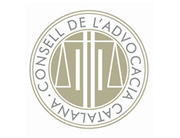 Audiència inicial o acta d’inici (art. 25 LA)Autor: Frederic Munné (advocat)Expedient d’arbitratge núm. .../... ............... v/ ...............A ............... es reuneixen per iniciar el procediment arbitral a dalt indicat, les persones següents:D’una part, ..............., de professió ..............., com a àrbitre/a designat en aquest arbitratge (i ............... en representació del Tribunal Arbitral de ...............).I de l'altra, les parts de la controvèrsia sotmesa a arbitratge:..............., lletrat/da que actua en representació de la part instant, segons poder ..............., i..............., lletrat/da que actua en representació de la part instada, segons poder ............... .Ambdues parts es reconeixen recíprocament representació i personalitat suficient i ratifiquen els seus escrits inicials. Així mateix, els compareguts acorden que l'arbitratge s’ha de regir, a més del que estableix la Llei d'arbitratge (i el Reglament del Tribunal Arbitral de ...............), per les pautes i normes següents:1. Termini per a l'emissió del laude: s'acorda com a data límit per dictar el laude el dia ............... inclusivament, sens prejudici de la seva possible pròrroga conforme a la Llei d'arbitratge.Les parts (no) convenen (i sol·liciten) la protocol·lització notarial del laude final que es dicti. Així mateix, les parts no autoritzen l'emissió de laudes parcials per part de l'àrbitre/a.2. Calendari d'actuacions: el procediment arbitral, llevat que l’àrbitre/a n’acordi la modificació, s’ha de desenvolupar conforme al calendari següent:a) Període d'al·legacions:Fins al dia ............... inclusivament, per formular la demanda de la part instant.Fins al dia ............... inclusivament, per formular la contestació a la demanda i, si escau, la reconvenció per la part instada.Fins al dia ............... inclusivament, per formular rèplica i, si escau, contestació a la reconvenció per la part instant.Fins al dia ............... inclusivament, per formular la dúplica en segones al·legacions per la part instada.L'àrbitre/a ha de tenir cura de traslladar a les parts tots els escrits en el termini de les quaranta-vuit hores següents a la seva presentació.Si alguna de les parts consumeix el seu primer torn d'al·legacions sense presentar-ne cap, el torn de rèplica quedarà automàticament extingit i sense efecte, llevat que l'àrbitre/a acordi una altra cosa, i s’anticiparà a partir del moment esmentat el període de prova subsegüent.En cas que la part instada formuli reconvenció, ha d'abonar la provisió de fons necessària per atendre-la, ja que sense aquest pagament no es pot donar tràmit a la reconvenció.b) Període de prova:Fins al dia ............... inclusivament, per a la proposició de la prova per terme comú ara ambdues parts.El dia ............ a les .... hores se celebrarà una compareixença de les parts al despatx professional de l'àrbitre/a, per aclarir els punts que aquest estimi oportuns i, si escau, ordenar de la manera més operativa possible l'execució de les proves que siguin admeses o acordades per l’àrbitre/a. Fins al dia ............ inclusivament, per a la pràctica de la prova, per terme comú per a ambdues parts.c) Període de conclusions:Conclòs el període de prova, l'àrbitre/a ha de rebre de les dues parts els escrits de resum de proves per a conclusions fins al dia ............ inclusivament.3. Pràctica de les proves admeses: respecte de les proves que en el seu moment es proposin i que consisteixin a demanar informes de tercers o a citar litigants, testimonis o pèrits, les parts estan d'acord que l’àrbitre/a (o el Tribunal Arbitral de ............) les tramiti directament sense necessitat de sol·licitar l'auxili judicial, llevat que l’àrbitre/a (o el Tribunal Arbitral de ............) ho consideri convenient.Així mateix, es comprometen a coadjuvar en el diligenciament de tals proves i, molt en particular, a comparèixer per si mateixes per dur a terme l'interrogatori, per al qual és suficient la citació directa de l'àrbitre/a (o del Tribunal Arbitral de ............) als domicilis indicats per les parts.Igualment, i per al cas que segons el parer de l'àrbitre/a sigui necessari requerir tercers per a l'exhibició i/o comunicació de les partides i altres dades pertinents, ambdues parts autoritzen aquests tercers, als fins concrets d'aquest litigi, perquè emplenin aquests requeriments sense impediments ni limitacions, valent com a acreditació una còpia d'aquesta acta.Totes les despeses i honoraris que es produeixin per les proves documentals o pericials han de ser sufragats per la part proposant, la qual es compromet al seu pagament directe. En cas de proves comunes, es pagaran per meitat, però cada part quedarà compromesa solidàriament respecte a les despeses originades.4. Comunicacions i notificacions: totes les comunicacions i presentacions d'escrits s'entenen simultàniament amb l'àrbitre/a i la part contrària. A aquests efectes, es designen les adreces de notificacions següents: La part instant assenyala el domicili/adreça electrònica següent: ............La part instada assenyala el domicili/adreça electrònica següent: ............L’àrbitre/a assenyala el domicili/adreça electrònica següent: ............Se sol·licita als compareguts, després de llegir la present acta, si volen afegir-hi o rectificar-ne algun punt, hi donen la conformitat, la signen i en reben una còpia.(signatura de tots els compareixents)Nota: l’autor ha cedit els drets d’aquest model per tal que, de forma gratuïta, una tercera persona el pugui descarregar, copiar, modificar i utilitzar sense mencionar l’autoria ni la font, tant amb caràcter professional com amb caràcter no comercial, sense limitació temporal ni territorial. No n’és permesa la traducció, atès que es tracta d’un model creat per al foment del català a l’àmbit del dret.